INDICAÇÃO Nº 2380/2018Sugere ao Poder Executivo Municipal e aos órgãos competentes, que proceda a reparo em um buraco aberto em via pública pelo DAE-SBO na Rua Holanda, no Jardim das Palmeiras.Excelentíssimo Senhor Prefeito Municipal, Nos termos do Art. 108 do Regimento Interno desta Casa de Leis, dirijo-me a Vossa Excelência para sugerir que, por intermédio do Setor competente, que proceda a reparo em um buraco aberto em via pública pelo DAE-SBO na Rua Holanda, 1569, no Jardim das Palmeiras.Justificativa:Acerca de algumas semanas, o Departamento de Água e Esgoto do município esteve na Rua Holanda, proximidades do número 1569 e realizou o reparo em um encanamento da rede, porém, desde então, somente aplicaram terra no local e o buraco continua aberto, causando transtornos e danos aos motoristas que passam pelo local. Desta forma, solicitam com urgência que a referida autarquia providencia o devido reparo no local, a fim de evitar que novos danos ocorram.   Palácio 15 de Junho - Plenário Dr. Tancredo Neves, 16 de Março de 2018.Antonio Carlos RibeiroCarlão Motorista-vereador-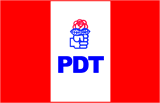 